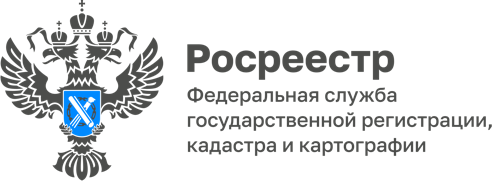 27.07.2022Пресс-служба УправленияРосреестра по Приморскому краю+7 (423) 245-49-23, доб. 1085
25press_rosreestr@mail.ru690091, Владивосток, ул. Посьетская, д. 48В Приморье построят центр реабилитации диких животныхПриморский Росреестр поставил на государственный кадастровый учет и зарегистрировал права на земельный участок, предназначенный для строительства центра реабилитации и реинтродукции редких и исчезающих видов животных. Центр будет построен в рамках реализации ведомственного проекта «Сохранение биоразнообразия в Приморском крае», утверждённого Приморским Губернатором Олегом Кожемяко в 2021 году.Для строительства центра был выбран земельный участок площадью около 60 гектаров под Уссурийском в районе села Каймановка, который будет предоставлен в пользование КГБУ «Дирекция по охране объектов животного мира и особо охраняемых природных территорий». Помогать в строительстве, а также финансировать и курировать работу центра предстоит АНО «Центр «Амурский тигр».«У нас на территории края есть подобные центры, но все они – частные, а значит, с «пристройством» зверей, которым требуется реабилитация или доживание, не всегда просто, -- говорит первый заместитель министра лесного хозяйства и охраны объектов животного мира Приморского края Алексей Суровый. - С созданием государственного центра реабилитации и реинтродукции редких и исчезающих видов животных ситуация изменится к лучшему. Несмотря на название, центр будет принимать не только редкие виды - тигров, леопардов или лесных котов,- а всех зверей, нуждающихся в помощи».Постановка на государственный учет и регистрация прав были проведены в рамках единой процедуры, все действия   сотрудников Уссурийского межмуниципального отдела Приморского Росреестра заняли три рабочих дня.«Этот центр – конечно, про помощь животным. Но не в меньшей степени и про помощь людям – ответственным, неравнодушным, которые и мимо пройти не могут, но и что делать с раненым животным - не знают. Мы понимаем, как нужен такой объект нашему краю, известному своим биоразнообразием, насколько он важен экологам, ученым, всем нам. Поэтому и сейчас мы постарались провести правовую экспертизу документов максимально оперативно, и в будущем такие объекты всегда будут на нашем особом контроле», - отмечает руководитель Управления Росреестра по Приморскому краю Евгений Русецкий.Фото предоставлено Cлужбой госохотнадзора Приморского краяО РосреестреФедеральная служба государственной регистрации, кадастра и картографии (Росреестр) является федеральным органом исполнительной власти, осуществляющим функции по государственной регистрации прав на недвижимое имущество и сделок с ним, по оказанию государственных услуг в сфере ведения государственного кадастра недвижимости, проведению государственного кадастрового учета недвижимого имущества, землеустройства, государственного мониторинга земель, навигационного обеспечения транспортного комплекса, а также функции по государственной кадастровой оценке, федеральному государственному надзору в области геодезии и картографии, государственному земельному надзору, надзору за деятельностью саморегулируемых организаций оценщиков, контролю деятельности саморегулируемых организаций арбитражных управляющих. Подведомственными учреждениями Росреестра являются ФГБУ «ФКП Росреестра» и ФГБУ «Центр геодезии, картографии и ИПД». В ведении Росреестра находится АО «Ростехинвентаризация – Федеральное БТИ.